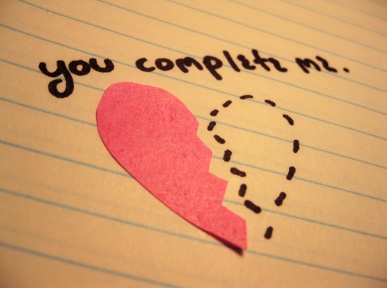 QuestionsnamenamenamenameWhat are the most attractive qualities you think a person can have?What qualities are most important for a romantic relationship? Why?What are some habits people have that annoy you?